F1, F2, F3SchülerInnen aus den Klassen F1, F2, F3 wählen ab Klasse 9 verpflichtend entweder eine dritte Fremdsprache oder ein Angebot aus dem Wahlpflichtbereich (WU/WPU). Ich melde meinen Sohn/meine Tochter ______________________________, Klasse _______verbindlich für 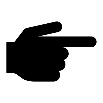   	Französisch als dritte Fremdsprache   	Spanisch als dritte Fremdsprache  	Russisch als dritte Fremdsprache  	Türkisch als dritte Fremdsprache an.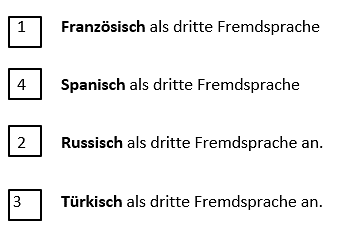 Wenn zutreffend, bitte ankreuzen:Mein Sohn/ meine Tochter soll keine dritte Fremdsprache erlernen, er/sie belegt stattdessen ein Angebot aus dem Wahlunterricht (WU).  Info: Die Einwahl findet vor den Sommerferien statt.Hinweis: Das WU – Angebot des aktuellen Schuljahres finden Sie auf der Homepage.Datum			Name Erziehungsberechtigte/r 			         Unterschrift 